Chapter 2 and 12.5 Practice Test			Name ________________________________  Per ____1)  Find the slope of the line. 	m = ________		      2)  	A line passes through (1, 3) and (6, 4). Write an 							equation for the line in point-slope form. 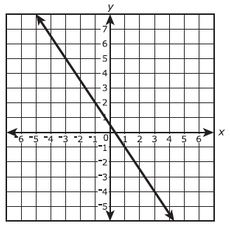 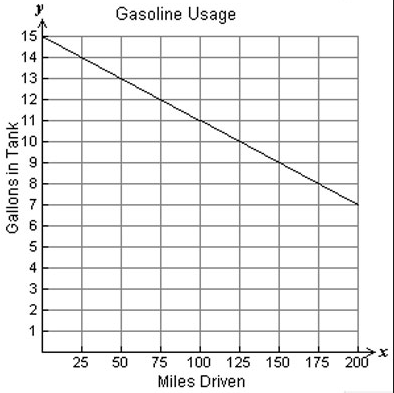 3) 	a. Write a slope-intercept equation   ________________________		b. What does the slope and y-intercept mean in context of the 		situation? (Two complete sentences.)	4)	Use the graph below to write the equations in the specified form.		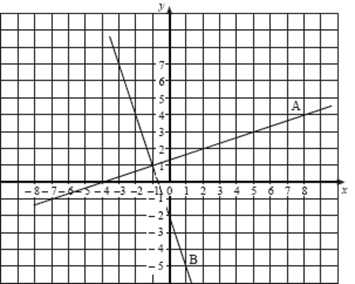        a) Line A: Write an equation in point-slope form.	     b) Line B: Write an equation in slope-intercept form.	Identify the slope and y-intercept of each equation. Show your work!5) 	6x + 5y = 10	m = _____   b= _____			6)	y – 4 = –3(x + 5)	     m = _____   b = _____Find the x- and y- intercepts of each line. Write each intercept as a coordinate point. Show your work!7)	2x + 5y = 10						8)	x = –5 + 3yGraph each equation from the form given!  Do not transform.9)				10)   			11)   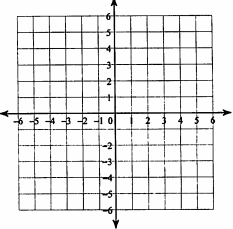 12)	Graph the equation.   		13) a) Explain the relationship between temperature and beach temps. 				Is there a correlation?   b) Write an equation for the trend line using the points (96, 610) and (84, 250) in slope-intercept form.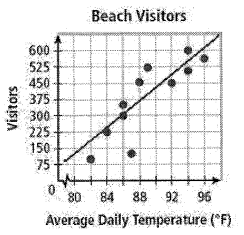 14) Four months at a gym costs $220. The rate is $40 per month. a) Define your variables and write an equation in the appropriate form to model this situation.b)  How much would it cost to be a member at the gym for 3 months? Show work algebraically.15)  Sara started with $4,000 in her savings account. Each month she adds $200. a) Define your variables and write an equation in the appropriate form to model this situation.b) If Sara has $5400, in her savings account, how many months has she been adding money? Show work algebraically! 									16)  The store sells peanuts for $3 per pound and pecans for $5 per pound. You have $24 to spend on nuts. a) Define your variables and write an equation in the appropriate form to model this situation.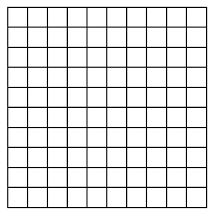 b) Graph your equation and label your axes.c) What does the x-intercept mean (specifically!) in the context of the situation?17) What is the equation of a line in slope intercept form that is perpendicular to the line y = -3x + 2 and passes through the point (-6, 2)?